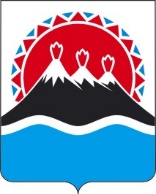 АГЕНТСТВО ЛЕСНОГО ХОЗЯЙСТВА КАМЧАТСКОГО КРАЯПРИКАЗВ соответствии со статьями 532, 534 Лесного кодекса Российской Федерации, пунктом 5 Правил тушения лесных пожаров, утвержденных приказом Министерства природных ресурсов и экологии Российской Федерации от 01.04.2022 № 244, частью 23.5 Положения об Агентстве лесного хозяйства Камчатского края, утвержденного постановлением Правительства Камчатского края от 07.04.2023 № 197-П, и на основании согласования Федерального агентства лесного хозяйства от _______ № _______ПРИКАЗЫВАЮ:1. Установить зоны контроля лесных пожаров в районах применения авиационных сил и средств пожаротушения на землях лесного фонда Камчатского края, расположенных на труднодоступных и удаленных территориях (далее – зоны контроля), согласно приложению к настоящему приказу.2. Определить, что:1) в зоне контроля лесных пожаров обнаружение лесных пожаров и наблюдение за их развитием осуществляется с использованием космических средств;2) полученные с использованием космических средств сведения могут быть уточнены с использованием авиационных или наземных средств;3) прекращение, приостановку работ по тушению лесного пожара в зоне контроля лесных пожаров при отсутствии угрозы населенным пунктам или объектам экономики в случаях, когда прогнозируемые затраты на тушение лесного пожара превышают прогнозируемый вред, который может быть им причинен, а также возобновление работ по тушению таких пожаров осуществляется на основании решения Комиссии по предупреждению и ликвидации чрезвычайных ситуаций и обеспечению пожарной безопасности Камчатского края c одновременным направлением обосновывающих материалов в федеральный штаб по координации деятельности по тушению лесных пожаров;4) при получении соответствующих указаний от федерального штаба по координации деятельности по тушению лесных пожаров осуществлять возобновление работ по тушению лесных пожаров, указанных в пункте 3 части 2 настоящего приказа.3. В зоне контроля лесных пожаров, в отношении которой принято решение о прекращении, приостановке работ по тушению лесных пожаров, устанавливать наблюдение авиационными и (или) космическими средствами.4. Признать утратившими силу:1) приказ Агентства от 01.11.2022 № 904-пр «О делении территории лесного фонда Камчатского края по зонам мониторинга и контроля лесных пожаров»;2) приказ Агентства от 09.01.2023 № 1-пр «О внесении изменений в приказ Агентства лесного хозяйства Камчатского края от 01.11.2022 № 904-пр «О делении территории лесного фонда Камчатского края по зонам мониторинга и контроля лесных пожаров».5. Дзыбалу О.Н., начальнику отдела по охране лесов обеспечить контроль за исполнением настоящего приказа. 6. Настоящий приказ вступает в силу после дня его официального опубликования.Приложение к приказу Агентствалесного хозяйства Камчатского краяЗоны контроля лесных пожаров в районах применения авиационных сил и средств пожаротушения на землях лесного фонда Камчатского края, расположенных на труднодоступных и удаленных территориях[Дата регистрации] № [Номер документа]г. Петропавловск-КамчатскийОб установлении зон контроля лесных пожаровРуководитель Агентства[горизонтальный штамп подписи 1]Д.Б. Щипицын от[REGDATESTAMP]№[REGNUMSTAMP]№ п/пНаименование лесничества Установленная зона контроля (га)1231.Атласовское–  2.Быстринское–  3.Мильковское–  4.Елизовское109 3165.Ключевское994 9376.Корякское23 163 8087.Усть-Большерецкое2 606 967ИтогоИтого26 875 028